מסכת מגיה פרק ב משנה גבן עיר שהלך לכרך ובן כרך שהלך לעיר ומה מהמגילה חייבים לקרוא בֶּן עִיר שֶׁהָלַךְ לִכְרַךְ וּבֶן כְּרַךְ שֶׁהָלַךְ לָעִיר, אִם עָתִיד לַחֲזוֹר לִמְקוֹמוֹ - קוֹרֵא כִּמְקוֹמוֹ.וְאִם לָאו - קוֹרֵא עִמָּהֶן.מֵהֵיכָן קוֹרֵא אָדָם אֶת הַמְּגִלָּה וְיוֹצֵא בָּהּ יְדֵי חוֹבָתוֹ? רַבִּי מֵאִיר אוֹמֵר: כֻּלָּהּ.רַבִּי יְהוּדָה אוֹמֵר: מֵ"אִישׁ יְהוּדִי" (אסתר ב, ה).רַבִּי יוֹסֵי אוֹמֵר: מֵ"אַחַר הַדְּבָרִים הָאֵלֶּה" (אסתר ג, א).משימה 1:במשנה שלנו יש רישא וסיפא. סמנו בצהוב את שתי המילים הראשונות של הסיפא.בסיפא של המשנה יש מחלוקת. סמנו באדום את שמות התנאים שנזכרו במשנה.בסיפא של המשנה יש שני ציטוטים מפסוקים:ציטוט אחד הוא מ____________, פרק __, פסוק ___.הציטוט השני הוא מ__________, פרק __, פסוק ___.משימה 2:בכל אחד מהמקרים, כִּתבו האם על האדם לקרוא את המגילה בי"ד באדר או בט"ו באדר. דוד גר בנתניה ונסע בי"ד באדר לירושלים. דוד מתכנן להיות בירושלים בט"ו באדר. מתי יקרא דוד את המגילה? בט"ו באדר. רינה גרה בירושלים ונסעה בי"ד באדר לנתניה. היא מתכננת להיות בנתניה בי"ד באדר. מתי תקרא רינה את המגילה?_______.אלעד גר בירושלים ונסע לירוחם. הוא מתכנן לחזור לירושלים לפני י"ד באדר.מתי יקרא אלעד את המגילה? ______. יהודית גרה בירוחם ונסעה לירושלים. היא מתכננת לחזור לירוחם לפני ט"ו באדר.מתי תקרא יהודית את המגילה? ______. משימה 3:עיינו בתרשים הכאמד"ט של הסיפא וענו על השאלות:לדעת איזה תנא חייבים לקרוא את כל המגילה? __________.לדעת איזה תנא אדם שלא קרא את פרקים א ו-ב אלא התחיל לקרוא בתחילת פרק ג יצא ידי חובתו? ____________.לדעת אֵילו תנאים אם אדם התחיל את קריאת המגילה בפרק ב פסוק ה יצא ידי חובתו? ______________________.סַמנוּ  אם האדם יצא ידי חובה ו-  אם האדם לא יצא ידי חובה.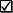 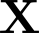 האדם הגיע לבית הכנסת כאשר קראו את..רבי מאיררבי יהודהרבי יוסיפרק ב פסוק חפרק ב פסוק בפרק ד פסוק ח